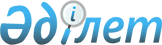 2023-2025 жылдарға арналған Тимирязев ауданы Дмитриев ауылдық округінің бюджетін бекіту туралыСолтүстік Қазақстан облысы Тимирязев аудандық мәслихатының 2022 жылғы 27 желтоқсандағы № 17/6 шешімі.
      Ескерту. 01.01.2023 бастап қолданысқа енгізіледі - осы шешімнің 5-тармағымен.
      Қазақстан Республикасы Бюджет кодексінің 9-1-бабының 2-тармағына, 75-бабына, "Қазақстан Республикасындағы жергілікті мемлекеттік басқару және өзін-өзі басқару туралы"Қазақстан Республикасы Заңының 6-бабының 2-7-тармағына сәйкес Тимирязев аудандық мәслихаты ШЕШТІ:
      1. 2023-2025 жылдарға арналған Тимирязев ауданы Дмитриев ауылдық округінің бюджеті осы шешімге тиісінше 1, 2 және 3-қосымшаларға сәйкес, соның ішінде 2023 жылға келесі көлемдерде бекітілсін:
      1) кірістер – 47 681,9 мың теңге:
      салықтық түсімдер – 3 379 мың теңге;
      салықтық емес түсімдер – 0 мың теңге;
      негізгі капиталды сатудан түсетін түсімдер – 0 мың теңге;
      трансферттер түсімі – 44 302,9 мың теңге;
      2) шығындар – 49 128 мың теңге;
      3) таза бюджеттік кредиттеу – 0 мың теңге:
      бюджеттік кредиттер – 0 мың теңге;
      бюджеттік кредиттерді өтеу – 0 мың теңге;
      4) қаржы активтерімен операциялар бойынша сальдо – 0 мың теңге:
      қаржы активтерін сатып алу – 0 мың теңге;
      мемлекеттің қаржы активтерін сатудан түсетін түсімдер – 0 мың теңге;
      5) бюджет тапшылығы (профициті) – -1446,1 мың теңге;
      6) бюджет тапшылығын қаржыландыру (профицитін пайдалану) – 1446,1 мың теңге:
      қарыздар түсімі – 0 мың теңге;
      қарыздарды өтеу – 0 мың теңге;
      бюджет қаражатының пайдаланылатын қалдықтары – 1446,1 мың теңге.
      Ескерту. 1-тармақ жаңа редакцияда - Солтүстік Қазақстан облысы Тимирязев аудандық мәслихатының 25.09.2023 № 6/3 (01.01.2023 бастап қолданысқа енгізіледі) ; 29.11.2023 № 8/2 (01.01.2023 бастап қолданысқа енгізіледі) шешімдерімен.


      2. 2023 жылға арналған ауылдық бюджеттің кірістері Қазақстан Республикасының Бюджет кодексіне сәйкес мына салықтық түсімдер есебінен қалыптастырылатыны белгіленсін:
      төлем көзінен салық салынбайтын табыстардан ұсталатын жеке табыс салығынан;
      мүлкі Дмитриев ауылдық округтің аумағында орналасқан жеке тұлғалардың мүлік салығынан;
      жер учаскесі Дмитриев ауылдық округінің ауылдарында орналасқан жеке және заңды тұлғалардан алынатын , елдi мекендер жерлерiне салынатын жер салығынан;
      бірыңғай жер салығынан;
      Дмитриев ауылдық округінің ауылдарында тіркелген жеке және заңды тұлғалардан алынатын көлік құралдары салығынан.
      3. Ауылдық округі бюджетінің кірістері келесі салықтық емес түсімдер есебінен қалыптастырылатыны белгіленсін:
      ауылдық округтің коммуналдық меншігінің кірістерінен;
      ауылдық округтің бюджетіне басқа салықтық емес түсімдер.
      4. Ауылдық округ бюджетінде жоғары тұрған бюджеттен 20 850,8 мың теңге сомасында трансферттер көзделгені ескерілсін.
      Ескерту. 4-тармақ жаңа редакцияда - Солтүстік Қазақстан облысы Тимирязев аудандық мәслихатының 25.09.2023 № 6/3 (01.01.2023 бастап қолданысқа енгізіледі) шешімімен.


      5. Осы шешім 2023 жылғы 1 қаңтардан бастап қолданысқа енгізіледі.
      5-1. Осы шешімнің 4-қосымшасына сәйкес ауылдық округ бюджетінің қаржы жылының басына қалыптасқан бюджет қаражатының бос қалдықтары және 2022 жылы пайдаланылмаған жоғары тұрған бюджеттерден нысаналы трансферттерді қайтару есебінен шығыстары көзделсін.
      Ескерту. Шешім 5-1-тармақпен толықтырылды - Солтүстік Қазақстан облысы Тимирязев аудандық мәслихатының 25.09.2023 № 6/3 (01.01.2023 бастап қолданысқа енгізіледі) шешімімен.

 2023 жылға арналған Дмитриев ауылдық округінің бюджеті
      Ескерту. 1-қосымша жаңа редакцияда - Солтүстік Қазақстан облысы Тимирязев аудандық мәслихатының 25.09.2023 № 6/3 (01.01.2023 бастап қолданысқа енгізіледі); 29.11.2023 № 8/2 (01.01.2023 бастап қолданысқа енгізіледі) шешімдерімен. 2024 жылға арналған Дмитриев ауылдық округінің бюджеті 2025 жылға арналған Дмитриев ауылдық округінің бюджеті Дмитриев ауылдық округі бюджетінің қаржы жылының басына қалыптасқан бюджет қаражатының бос қалдықтары және 2022 жылы пайдаланылмаған жоғары тұрған бюджеттерден нысаналы трансферттерді қайтару есебінен шығындары
      Ескерту. Шешім 4-қосымшамен толықтырылды - Солтүстік Қазақстан облысы Тимирязев аудандық мәслихатының 25.09.2023 № 6/3 (01.01.2023 бастап қолданысқа енгізіледі) шешімімен.
					© 2012. Қазақстан Республикасы Әділет министрлігінің «Қазақстан Республикасының Заңнама және құқықтық ақпарат институты» ШЖҚ РМК
				
      Аудандық мәслихаттың хатшысы 

А.Асанова
Тимирязев аудандық мәслихатының2022 жылғы 27 елтоқсандағы№ 17/6 шешіміне 1 қосымша
Санаты
Сыныбы
Кіші сыныбы
Атауы
Сомасы (мың теңге)
1) Кірістер
47 681,9
1
Салықтық түсімдер
3 379
01
Табыс салығы
318
2
Жеке табыс салығы
318
04
Меншікке салынатын салықтар
3 061
1
Мүлiкке салынатын салықтар
142
3
Жер салығы
11
4
Көлiк құралдарына салынатын салық
2 192
5
Бірыңғай жер салығы
716
4
Трансферттердің түсімдері
44 302,9
02
Мемлекеттiк басқарудың жоғары тұрған органдарынан түсетiн трансферттер
44 302,9
3
Аудандардан ( облыстык маңызы бар қаланың) бюджетінен трансферттер
44 302,9
Функцио-налдық топ
Бюджеттік бағдарла-малардың әкімшісі
Бағдар-лама
Атауы
Сомасы (мың теңге)
2) Шығындар
49 128,0
1
Жалпы сипаттағы мемлекеттiк қызметтер
33 861,3
124
Аудандық маңызы бар қала, ауыл, кент, ауылдық округ әкімінің аппараты
33 861,3
001
Аудандық маңызы бар қала, ауыл, кент, ауылдық округ әкімінің қызметін қамтамасыз ету жөніндегі қызметтер
26 233,1
022
Мемлекеттік органның күрделі шығыстары
7 628,2
7
Тұрғын үй-коммуналдық шаруашылық
14 966,4
124
Аудандық маңызы бар қала, ауыл, кент, ауылдық округ әкімінің аппараты
14 966,4
008
Елді мекендердегі көшелерді жарықтандыру
2034,9
009
Елді мекендердің санитариясын қамтамасыз ету
803,6
011
Елді мекендерді абаттандыру мен көгалдандыру
4 305,0
014
Елді мекендерді сумен жабдықтауды ұйымдастыру
7 822,9
12
Көлік және коммуникация
300
124
Аудандық маңызы бар қала, ауыл, кент, ауылдық округ әкімінің аппараты
300
013
Аудандық маңызы бар қалаларда, ауылдарда, кенттерде, ауылдық округтерде автомобиль жолдарының жұмыс істеуін қамтамасыз ету
300
15
Трансферттер
0,3
124
Аудандық маңызы бар қала, ауыл, кент, ауылдық округ әкімінің аппараты
0,3
048
Пайдаланылмаған (толық пайдаланылмаған) нысаналы трансферттерді қайтару
0,3
3) Таза бюджеттік кредиттеу
0
4) Қаржылық активтермен операциялар бойынша сальдо
0
5) Бюджет тапшылығы (профицитi)
-1 446,1
6) Бюджеттің тапшылығын қаржыландыру (профицитті пайдалану)
1 446,1
Санаты
Сыныбы
Кіші сыныбы
Атауы
Сомасы
(мың теңге)
8
Бюджет қаражатының пайдаланылатын қалдықтары
1 446,1
01
Бюджет қаражатының қалдықтары
1 446,1
1
Бюджет қаражатының бос қалдықтары
1 446,1Тимирязев аудандық мәслихатының2022 жылғы 27 елтоқсандағы№ 17/6 шешіміне 2 қосымша
Санаты
Сыныбы
Кіші сыныбы
Атауы
Сомасы (мың теңге)
1. Кірістер
29 019
1
Салықтық түсімдер
5 069
01
Табыс салығы
890
2
Жеке табыс салығы
890
04
Меншікке салынатын салықтар
4 179
1
Мүлiкке салынатын салықтар
144
3
Жер салығы
11
4
Көлiк құралдарына салынатын салық
2 032
5
Бірыңғай жер салығы
1 992
4
Трансферттердің түсімдері
23 950
02
Мемлекеттiк басқарудың жоғары тұрған органдарынан түсетiн трансферттер
23 950
3
Аудандардан (облыстық маңызы бар қаланың) бюджетінен трансферттер
23950
Функцио-налдық топ
Бюджеттік бағдарла-малардың әкімшісі
Бағдар-лама
Атауы
Сомасы (мың теңге)
2.Шығыстар
29 019
1
Жалпы сипаттағы мемлекеттiк қызметтер
27 659
124
Аудандық маңызы бар қала, ауыл, кент, ауылдық округ әкімінің аппараты
27 659
001
Аудандық маңызы бар қала, ауыл, кент, ауылдық округ әкімінің қызметін қамтамасыз ету жөніндегі қызметтер
27 659
7
Тұрғын үй-коммуналдық шаруашылық
1 060
124
Аудандық маңызы бар қала, ауыл, кент, ауылдық округ әкімінің аппараты
1 060
008
Елді мекендердегі көшелерді жарықтандыру
1 000
011
Елді мекендерді абаттандыру мен көгалдандыру
60
12
Көлік және коммуникация
300
124
Аудандық маңызы бар қала, ауыл, кент, ауылдық округ әкімінің аппараты
300
013
Аудандық маңызы бар қалаларда, ауылдарда, кенттерде, ауылдық округтерде автомобиль жолдарының жұмыс істеуін қамтамасыз ету
300
3. Таза бюджеттік кредиттеу
0
4. Қаржы активтерімен операциялар бойынша сальдо
0
5. Бюджет тапшылығы (профицитi)
0
6. Бюджет тапшылығын қаржыландыру (профицитін пайдалану)
0Тимирязев аудандық мәслихатының2022 жылғы 27 желтоқсандағы№ 17/6 шешіміне 3 қосымша
Санаты
Сыныбы
Кішіс ыныбы
Атауы
Сомасы (мың теңге)
1. Кірістер
29 193
1
Салықтық түсімдер
5 243
01
Табыс салығы
921
2
Жеке табыс салығы
921
04
Меншікке салынатын салықтар
4 322
1
Мүлiкке салынатын салықтар
145
3
Жер салығы
12
4
Көлiк құралдарына салынатын салық
2 103
5
Бірыңғай жер салығы
2 062
4
Трансферттердің түсімдері
23 950
02
Мемлекеттiк басқарудың жоғары тұрған органдарынан түсетiн трансферттер
23 950
3
Аудандардан (облыстық маңызы бар қаланың) бюджетінен трансферттер
23950
Функцио-налдық топ
Бюджеттік бағдарла-малардың әкімшісі
Бағдар-лама
Атауы
Сомасы (мың теңге)
2.Шығыстар
29 193
1
Жалпы сипаттағы мемлекеттiк қызметтер
27 883
124
Аудандық маңызы бар қала, ауыл, кент, ауылдық округ әкімінің аппараты
27 833
001
Аудандық маңызы бар қала, ауыл, кент, ауылдық округ әкімінің қызметін қамтамасыз ету жөніндегі қызметтер
27 833
7
Тұрғын үй-коммуналдық шаруашылық
1 060
124
Аудандық маңызы бар қала, ауыл, кент, ауылдық округ әкімінің аппараты
1 060
008
Елді мекендердегі көшелерді жарықтандыру
1 000
011
Елді мекендерді абаттандыру мен көгалдандыру
60
12
Көлік және коммуникация
300
124
Аудандық маңызы бар қала, ауыл, кент, ауылдық округ әкімінің аппараты
300
013
Аудандық маңызы бар қалаларда, ауылдарда, кенттерде, ауылдық округтерде автомобиль жолдарының жұмыс істеуін қамтамасыз ету
300
3. Таза бюджеттік кредиттеу
0
4. Қаржы активтерімен операциялар бойынша сальдо
0
5. Бюджет тапшылығы (профицитi)
0
6. Бюджет тапшылығын қаржыландыру (профицитін пайдалану)
0Тимирязев аудандық мәслихатының2022 жылғы 27 желтоқсандағы№ 17/6 шешіміне 4-қосымша
Санаты
Сыныбы
Кіші сыныбы
Атауы
Сомасы
(мың теңге)
1) Кірістер
1 446,1
8
Бюджет қаражатының пайдаланылатын қалдықтары
1 446,1
01
Бюджет қаражатының қалдықтары
1 446,1
1
Бюджет қаражатының бос қалдықтары
1 446,1
Функцио-налдық топ
Бюджеттік бағдарла-малардың әкімшісі
Бағдар-лама
Атауы
Сомасы (мың теңге)
2) Шығындар
1 446,1
1
Жалпы сипаттағы мемлекеттік қызметтер
1 445,8
124
Аудандық маңызы бар қала, ауыл, кент, ауылдық округ әкімінің аппараты
1 445,8
001
Аудандық маңызы бар қала, ауыл, кент, ауылдық округ әкімінің аппараты
1 445,8
15
Трансферттер
0,3
124
Аудандық маңызы бар қала, ауыл, кент, ауылдық округ әкімінің аппараты
0,3
048
Пайдаланылмаған (толық пайдаланылмаған) нысаналы трансферттерді қайтару
0,3